Краткосрочный план урока истории Казахстана в 5 классеРаздел долгосрочного плана: 5.1.Жизнь древних людей на территории КазахстанаРаздел долгосрочного плана: 5.1.Жизнь древних людей на территории КазахстанаШкола: Школа: Дата:27.10.17Дата:27.10.17ФИО учителя: Локтионова С.В.ФИО учителя: Локтионова С.В.Класс: 5Класс: 5Участвовали: Отсутствовали:Тема урокаПутешествие в жизнь древних людейПутешествие в жизнь древних людейПутешествие в жизнь древних людейУчебные цели для достижения на этом уроке   (ссылка на учебную программу)5.1.2.1 демонстрировать  жизнь и быт первобытных людей в творческой форме  (рассказ, изображение, постановка, макет).   5.1.2.1 демонстрировать  жизнь и быт первобытных людей в творческой форме  (рассказ, изображение, постановка, макет).   5.1.2.1 демонстрировать  жизнь и быт первобытных людей в творческой форме  (рассказ, изображение, постановка, макет).   Цель урокаУчащиеся продемонстрируют жизнь первобытных людей через постановкуУчащиеся продемонстрируют жизнь первобытных людей через постановкуУчащиеся продемонстрируют жизнь первобытных людей через постановкуКритерий успехаУчащиеся демонстрируют жизнь первобытных людей через постановкуУчащиеся демонстрируют жизнь первобытных людей через постановкуУчащиеся демонстрируют жизнь первобытных людей через постановкуЯзыковые целиКлючевые слова :обработка кожи, сбор урожая, охота, рыбалка, мотыжное земледелие, рукоделие, ткачество, керамика, глиняные сосуды Серия полезных фраз для диалога/письма В жизни и в быту древних людей произошли следующие изменения:...Следующие факторы повлияли на изменения в жизни древних людей:...То, что мы определили...В итоге...По мнению нашей группы...Следующие причины  / факторы ..........стали самыми главными достижениямиСудя по этому, … было важнее чем... потому что ..... Ключевые слова :обработка кожи, сбор урожая, охота, рыбалка, мотыжное земледелие, рукоделие, ткачество, керамика, глиняные сосуды Серия полезных фраз для диалога/письма В жизни и в быту древних людей произошли следующие изменения:...Следующие факторы повлияли на изменения в жизни древних людей:...То, что мы определили...В итоге...По мнению нашей группы...Следующие причины  / факторы ..........стали самыми главными достижениямиСудя по этому, … было важнее чем... потому что ..... Ключевые слова :обработка кожи, сбор урожая, охота, рыбалка, мотыжное земледелие, рукоделие, ткачество, керамика, глиняные сосуды Серия полезных фраз для диалога/письма В жизни и в быту древних людей произошли следующие изменения:...Следующие факторы повлияли на изменения в жизни древних людей:...То, что мы определили...В итоге...По мнению нашей группы...Следующие причины  / факторы ..........стали самыми главными достижениямиСудя по этому, … было важнее чем... потому что ..... Привитие ценностей- трудолюбие- терпеливость- трудолюбие- терпеливость- трудолюбие- терпеливостьМежпредметная связьГеография, всемирная история, изобразительное искусствоГеография, всемирная история, изобразительное искусствоГеография, всемирная история, изобразительное искусствоПредшествующие знаниязнают о том, что мужчины занимались охотой, а женщины собирательством; различают орудия труда древних людей: дубина, палка-копалка, чоппер, чоппинг, наконечники стрел и т.д.; умеют систематизировать орудия труда в зависимости от рода занятийзнают о том, что мужчины занимались охотой, а женщины собирательством; различают орудия труда древних людей: дубина, палка-копалка, чоппер, чоппинг, наконечники стрел и т.д.; умеют систематизировать орудия труда в зависимости от рода занятийзнают о том, что мужчины занимались охотой, а женщины собирательством; различают орудия труда древних людей: дубина, палка-копалка, чоппер, чоппинг, наконечники стрел и т.д.; умеют систематизировать орудия труда в зависимости от рода занятийХод урокаХод урокаХод урокаХод урокаХод урокаЗапланированные этапы урокаВиды запланированных упражнений на уроке  Виды запланированных упражнений на уроке  Виды запланированных упражнений на уроке  РесурсыНачало: 3 минОрганизационный момент (психологический настрой «Пожелание друг другу»)ИР: Работа с иллюстрациями:Определение группового соответствия «Виды деятельности древних людей»Выход   на тему урока;Учащиеся самостоятельно формулируют цель урока;Организационный момент (психологический настрой «Пожелание друг другу»)ИР: Работа с иллюстрациями:Определение группового соответствия «Виды деятельности древних людей»Выход   на тему урока;Учащиеся самостоятельно формулируют цель урока;Организационный момент (психологический настрой «Пожелание друг другу»)ИР: Работа с иллюстрациями:Определение группового соответствия «Виды деятельности древних людей»Выход   на тему урока;Учащиеся самостоятельно формулируют цель урока;Иллюстрации по теме «Разные виды деятельности древних людей»Середина:                3 мин             3 мин               5 мин               2 мин              15 мин                2 мин            9 минПР: Приём «Рассуждаем вместе»В каком периоде древние люди объединялись в стада, роды, племя?Рассматривая картинки, уч-ся определят причину объединения древних людей в разный период времениФО: жестыИР: Проблемный вопрос: приём «Секретный предмет» (глиняная кружка, лук и стрелы, камень и т.д.): что это такое и какое может  иметь  отношение к уроку? Кинометафора: просмотр фрагмента из фильма «Древнейшие люди» Какие произошли изменения в жизни и быту древних людей?С какими трудностями столкнулись древние люди?Что способствовало изменению в  жизни и быту древних людей?ФО: похвалаРазминка : «Море бушует раз»  (нацелена на умение остановить момент, с последующим деление на группы по одинаковым фигурам )Групповая работа: Творческое задание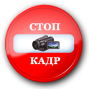 (Интерпретация): Составьте сценарий кинофильма «Путешествие в жизнь древних людей»Используя стратегию «Стоп-кадр», изобразить стоп-кадр из жизни и быта древних людей, опираясь на полученные карточки с названием видов деятельности. В группе обсуждают, и с помощью движений инсценируют событие перед классом.               Задание-сцена:1.Изготовление  орудия труда из камня2.Занятие собирательством и земледелием3.Охота4. Разжигание огня5.Рисование наскальных рисунков6. Строительство жилища7. Ткачество, обработка шкурДескриптор:Знают какие изменения произошли в жизни древних людей;учащиеся безошибочно определяют вид деятельности древних людей;могут последовательно изобразить изменения в быту древних людей ФО: сигнальные карточки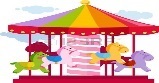 3.Используя стратегию «Карусель» провести взаимопроверку в группах, опираясь на демо-листПР: Стратегия «Деловая игра»Составление диалога с выбором роли (учет рода занятий   предполагаемого собеседника):Художник-земледелецСтроитель- хранитель очагаТкач-гончарОхотник-собирательСтарейшина-ребёнокДескрипторы: - соответствие теме, -учет рода занятий предполагаемого     собеседника; - наличие 4-8 реплик,ПР: Приём «Рассуждаем вместе»В каком периоде древние люди объединялись в стада, роды, племя?Рассматривая картинки, уч-ся определят причину объединения древних людей в разный период времениФО: жестыИР: Проблемный вопрос: приём «Секретный предмет» (глиняная кружка, лук и стрелы, камень и т.д.): что это такое и какое может  иметь  отношение к уроку? Кинометафора: просмотр фрагмента из фильма «Древнейшие люди» Какие произошли изменения в жизни и быту древних людей?С какими трудностями столкнулись древние люди?Что способствовало изменению в  жизни и быту древних людей?ФО: похвалаРазминка : «Море бушует раз»  (нацелена на умение остановить момент, с последующим деление на группы по одинаковым фигурам )Групповая работа: Творческое задание(Интерпретация): Составьте сценарий кинофильма «Путешествие в жизнь древних людей»Используя стратегию «Стоп-кадр», изобразить стоп-кадр из жизни и быта древних людей, опираясь на полученные карточки с названием видов деятельности. В группе обсуждают, и с помощью движений инсценируют событие перед классом.               Задание-сцена:1.Изготовление  орудия труда из камня2.Занятие собирательством и земледелием3.Охота4. Разжигание огня5.Рисование наскальных рисунков6. Строительство жилища7. Ткачество, обработка шкурДескриптор:Знают какие изменения произошли в жизни древних людей;учащиеся безошибочно определяют вид деятельности древних людей;могут последовательно изобразить изменения в быту древних людей ФО: сигнальные карточки3.Используя стратегию «Карусель» провести взаимопроверку в группах, опираясь на демо-листПР: Стратегия «Деловая игра»Составление диалога с выбором роли (учет рода занятий   предполагаемого собеседника):Художник-земледелецСтроитель- хранитель очагаТкач-гончарОхотник-собирательСтарейшина-ребёнокДескрипторы: - соответствие теме, -учет рода занятий предполагаемого     собеседника; - наличие 4-8 реплик,ПР: Приём «Рассуждаем вместе»В каком периоде древние люди объединялись в стада, роды, племя?Рассматривая картинки, уч-ся определят причину объединения древних людей в разный период времениФО: жестыИР: Проблемный вопрос: приём «Секретный предмет» (глиняная кружка, лук и стрелы, камень и т.д.): что это такое и какое может  иметь  отношение к уроку? Кинометафора: просмотр фрагмента из фильма «Древнейшие люди» Какие произошли изменения в жизни и быту древних людей?С какими трудностями столкнулись древние люди?Что способствовало изменению в  жизни и быту древних людей?ФО: похвалаРазминка : «Море бушует раз»  (нацелена на умение остановить момент, с последующим деление на группы по одинаковым фигурам )Групповая работа: Творческое задание(Интерпретация): Составьте сценарий кинофильма «Путешествие в жизнь древних людей»Используя стратегию «Стоп-кадр», изобразить стоп-кадр из жизни и быта древних людей, опираясь на полученные карточки с названием видов деятельности. В группе обсуждают, и с помощью движений инсценируют событие перед классом.               Задание-сцена:1.Изготовление  орудия труда из камня2.Занятие собирательством и земледелием3.Охота4. Разжигание огня5.Рисование наскальных рисунков6. Строительство жилища7. Ткачество, обработка шкурДескриптор:Знают какие изменения произошли в жизни древних людей;учащиеся безошибочно определяют вид деятельности древних людей;могут последовательно изобразить изменения в быту древних людей ФО: сигнальные карточки3.Используя стратегию «Карусель» провести взаимопроверку в группах, опираясь на демо-листПР: Стратегия «Деловая игра»Составление диалога с выбором роли (учет рода занятий   предполагаемого собеседника):Художник-земледелецСтроитель- хранитель очагаТкач-гончарОхотник-собирательСтарейшина-ребёнокДескрипторы: - соответствие теме, -учет рода занятий предполагаемого     собеседника; - наличие 4-8 реплик,Учебник, КСПРаздаточный материалВидеофрагмент из видеоурока об орудиях труда древних людей из видеоурока по всеобщей истории «Древнейшие люди»  (videouroki.net)Разрезанные картинки с орудиями труда древнейших людей.Правила работы в группе на доске.Учебник, шаблон таблицыЛисты А-4, фломастерыКарточки –подсказкиДемо-листЛист взаимооценкиКонец урока           3минОбратная связь: Билет на выход с урокаНа уроке я узнал…На уроке я не понял…Мне хотелось бы узнатьОбратная связь: Билет на выход с урокаНа уроке я узнал…На уроке я не понял…Мне хотелось бы узнатьОбратная связь: Билет на выход с урокаНа уроке я узнал…На уроке я не понял…Мне хотелось бы узнать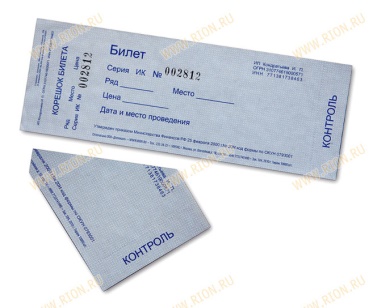 Дифференциация – каким способом вы хотите больше оказывать поддержку? Какие задания вы даете ученикам более способным по сравнению с другими?    Дифференциация – каким способом вы хотите больше оказывать поддержку? Какие задания вы даете ученикам более способным по сравнению с другими?    Дифференциация – каким способом вы хотите больше оказывать поддержку? Какие задания вы даете ученикам более способным по сравнению с другими?    Оценивание – как Вы планируете проверять уровень освоения материала учащимися?   Охрана здоровья и соблюдение техники безопасности  

используя разноуровневые задания, мотивируя на успехприменяя интерпретациюиспользуя разноуровневые задания, мотивируя на успехприменяя интерпретациюиспользуя разноуровневые задания, мотивируя на успехприменяя интерпретацию ПохвалаМотивация на успехЖестыСамооценивание  Сигнальные карточки Взаимооценивание «Карусель»  ФизминуткаРефлексия по уроку Была ли реальной и доступной  цель урока    или учебные цели?Все ли учащиеся   достигли цели обучения? Если ученики еще не достигли   цели, как вы думаете,  почему? Правильно проводилась дифференциация на уроке?  Эффективно ли использовали    вы    время во время этапов урока? Были ли  отклонения от плана урока, и почему?Рефлексия по уроку Была ли реальной и доступной  цель урока    или учебные цели?Все ли учащиеся   достигли цели обучения? Если ученики еще не достигли   цели, как вы думаете,  почему? Правильно проводилась дифференциация на уроке?  Эффективно ли использовали    вы    время во время этапов урока? Были ли  отклонения от плана урока, и почему?Рефлексия по уроку Была ли реальной и доступной  цель урока    или учебные цели?Все ли учащиеся   достигли цели обучения? Если ученики еще не достигли   цели, как вы думаете,  почему? Правильно проводилась дифференциация на уроке?  Эффективно ли использовали    вы    время во время этапов урока? Были ли  отклонения от плана урока, и почему?Рефлексия по уроку Была ли реальной и доступной  цель урока    или учебные цели?Все ли учащиеся   достигли цели обучения? Если ученики еще не достигли   цели, как вы думаете,  почему? Правильно проводилась дифференциация на уроке?  Эффективно ли использовали    вы    время во время этапов урока? Были ли  отклонения от плана урока, и почему?Общая  оценкаДве вещи, лучше всего прошедшие на уроке (касающиес преподавания и обучения)?1:2:Что могло бы посодействовать тому, чтобы урок прошел еще лучше? (касающиеся преподавания и обучения)?1: 2:Что я  выяснил на этом уроке о классе или о достижениях/затруднениях отдельных учеников на что обратить внимание на следующем уроке?    Общая  оценкаДве вещи, лучше всего прошедшие на уроке (касающиес преподавания и обучения)?1:2:Что могло бы посодействовать тому, чтобы урок прошел еще лучше? (касающиеся преподавания и обучения)?1: 2:Что я  выяснил на этом уроке о классе или о достижениях/затруднениях отдельных учеников на что обратить внимание на следующем уроке?    Общая  оценкаДве вещи, лучше всего прошедшие на уроке (касающиес преподавания и обучения)?1:2:Что могло бы посодействовать тому, чтобы урок прошел еще лучше? (касающиеся преподавания и обучения)?1: 2:Что я  выяснил на этом уроке о классе или о достижениях/затруднениях отдельных учеников на что обратить внимание на следующем уроке?    Общая  оценкаДве вещи, лучше всего прошедшие на уроке (касающиес преподавания и обучения)?1:2:Что могло бы посодействовать тому, чтобы урок прошел еще лучше? (касающиеся преподавания и обучения)?1: 2:Что я  выяснил на этом уроке о классе или о достижениях/затруднениях отдельных учеников на что обратить внимание на следующем уроке?    Общая  оценкаДве вещи, лучше всего прошедшие на уроке (касающиес преподавания и обучения)?1:2:Что могло бы посодействовать тому, чтобы урок прошел еще лучше? (касающиеся преподавания и обучения)?1: 2:Что я  выяснил на этом уроке о классе или о достижениях/затруднениях отдельных учеников на что обратить внимание на следующем уроке?    